ACOMPANHAMENTO DE APRENDIZAGEMAVALIAÇÃO BIMESTRALLEIA O TEXTO A SEGUIR PARA RESPONDER ÀS QUESTÕES DE 1 A 4.UM ANJINHO NO SÍTIO DO PICAPAU AMARELOESTAVA DONA BENTA NA VARANDA, REMENDANDO UMAS MEIAS FURADAS DE PEDRINHO, QUANDO VIU LÁ LONGE UMA POEIRA NA ESTRADA.– NASTÁCIA! – GRITOU ELA – TRAGA MEU BINÓCULO. ESTOU VENDO UMA POEIRA MUITO ESQUISITA LÁ LONGE. SERÁ BOIADA? (...) NÃO ESTÁ VENDO UMA POEIRADA, NASTÁCIA?NISTO APARECEU NARIZINHO, QUE ESTIVERA NO POMAR ENSINANDO FLOR DAS ALTURAS (NOME QUE DEU AO ANJINHO) A DESCASCAR TANGERINAS.– VOVÓ! – GRITOU ASSANHADÍSSIMA – VEM VINDO UM BANDO ENORME DE CRIANÇAS! JURO QUE SOUBERAM LÁ FORA DO NOSSO ANJINHO E VÊM BRINCAR COM ELE...– CREDO! – EXCLAMOU TIA NASTÁCIA – SE AQUILO TUDO É CRIANÇADA, ONDE VAMOS PARAR, SINHÁ? CADA UM É UMA FOME – E ONDE VOU ARRANJAR BOLINHO PARA TANTA FOME? (...)LOBATO, Monteiro. Memórias da Emília. São Paulo: Globo, 1947.1. A FINALIDADE DESSE TEXTO É:A) DAR UMA INSTRUÇÃO OU ORDEM.B) RELATAR UM FATO REAL.C) BRINCAR DE PARLENDA.D) CONTAR UMA HISTÓRIA.  2. NA HISTÓRIA, QUAL É O NOME QUE NARIZINHO DEU AO ANJINHO?______________________________________________________________________________3.  POR QUE VOCÊ ACHA QUE ELA LHE DEU ESSE APELIDO?____________________________________________________________________________________________________________________________________________________________4. QUAL É A AVENTURA VIVIDA PELAS PERSONAGENS? CIRCULE A RESPOSTA.A) UM ANJINHO APARECEU NO SÍTIO DO PICAPAU AMARELO.B) TIA NASTÁCIA ASSUSTOU-SE COM A POEIRA DA ESTRADA.C) DONA BENTA NÃO ENCONTROU SEU BINÓCULO. D) UM BANDO DE CRIANÇAS APARECEU PARA VER O ANJINHO.5. CIENTISTAS E POETAS TÊM DIFERENTES FORMAS DE EXPLICAR O QUE É UMA ESTRELA. A) ASSINALE O TEXTO QUE MOSTRA A VISÃO DOS POETAS.(     ) TEXTO 1 AS ESTRELAS SÃO CORPOS CELESTES QUE TÊM LUZ PRÓPRIA. ELAS SÃO, NA VERDADE, ESFERAS GIGANTES COMPOSTAS DE GASES QUE PRODUZEM REAÇÕES NUCLEARES, MAS, GRAÇAS À GRAVIDADE, PODEM SE MANTER VIVAS (SEM SE EXPLODIR) POR TRILHÕES DE ANOS.(     ) TEXTO 2 O QUE SÃO ESTRELAS?SONHOS DE MOÇA PARTIDOSDESILUSÕES DE POETASRAIOS DE LUZ DESPRENDIDOSDAS ASAS DAS BORBOLETAS.AUTA DE SOUZA. B) DESENHE O QUE VOCÊ ENTENDEU DO TRECHO “ESTRELAS SÃO RAIOS DE LUZ DESPRENDIDOS DAS ASAS DAS BORBOLETAS”.6. ESCREVA EM ORDEM ALFABÉTICA OS NOMES DOS MORADORES DO SÍTIO DO PICAPAU AMARELO. PEDRINHO      NARIZINHO       BENTA       SACI       CUCA   1 ______________________________________________________________________2 ______________________________________________________________________3 ______________________________________________________________________4 ______________________________________________________________________5 ______________________________________________________________________7. O SÍTIO RECEBEU A VISITA DE VÁRIAS CRIANÇAS. A) PARA SABER O NOME DELAS, COMPLETE OS ESPAÇOS COM AS LETRAS QUE FALTAM.AMÉLI_____               GU_____LHERME            MARI_____NA                  F_____BIO_____LGA                  YUR_____                         WALT_____R                   _____AROLINAB) CIRCULE OS NOMES QUE COMEÇAM POR VOGAL.8.  LENDO O JORNAL, DONA BENTA ENCONTROU DUAS MANCHETES QUE A DEIXARAM CURIOSA: MEU GATO TEM UM OLHO AZUL E OUTRO MARROMG1 – O PORTAL DE NOTÍCIAS DA GLOBO, 11/09/2007CADELA COM MARCA DE CORAÇÃO GANHA MÃEG1 – O PORTAL DE NOTÍCIAS DA GLOBO, 01/09/2007DE QUE TRATAM OS DOIS TEXTOS?A) BICHOS COM CORES DIFERENTES.B) GATOS COM PROBLEMAS DE CORAÇÃO.C) ANIMAIS ABANDONADOS NAS RUAS.D) ANIMAIS COM CARACTERÍSTICAS ESPECIAIS.9. AS CRIANÇAS DO SÍTIO RESOLVERAM BRINCAR DE ADIVINHAS. COMPLETE AS PALAVRAS DOS TEXTOS COM AS LETRAS F OU V.O QUE É QUE NUNCA PASSA E SEMPRE ESTÁ NA __RENTE?RESPOSTA: O __UTURO.O QUE É QUE NUNCA __OLTA, EMBORA NUNCA TENHA IDO?RESPOSTA: O PASSADO.QUAL NOME DE __ORMIGA QUE SEM A PRIMEIRA SÍLABA VIRA NOME DE __RUTA?RESPOSTA: SAÚ__A.10. DE QUAL DESSAS ADIVINHAS VOCÊ MAIS GOSTOU? ESCREVA UM BILHETE PARA QUEM A FEZ, EXPLICANDO POR QUE GOSTOU DO TEXTO.________________________________________________________________________________________________________________________________________________________________________________________________________________________________________________________________________________________________________________________11. ESCREVA O NOME DAS FIGURAS COM AS SÍLABAS DO QUADRO. ATENÇÃO: É POSSÍVEL USAR A MESMA SÍLABA EM MAIS DE UMA PALAVRA.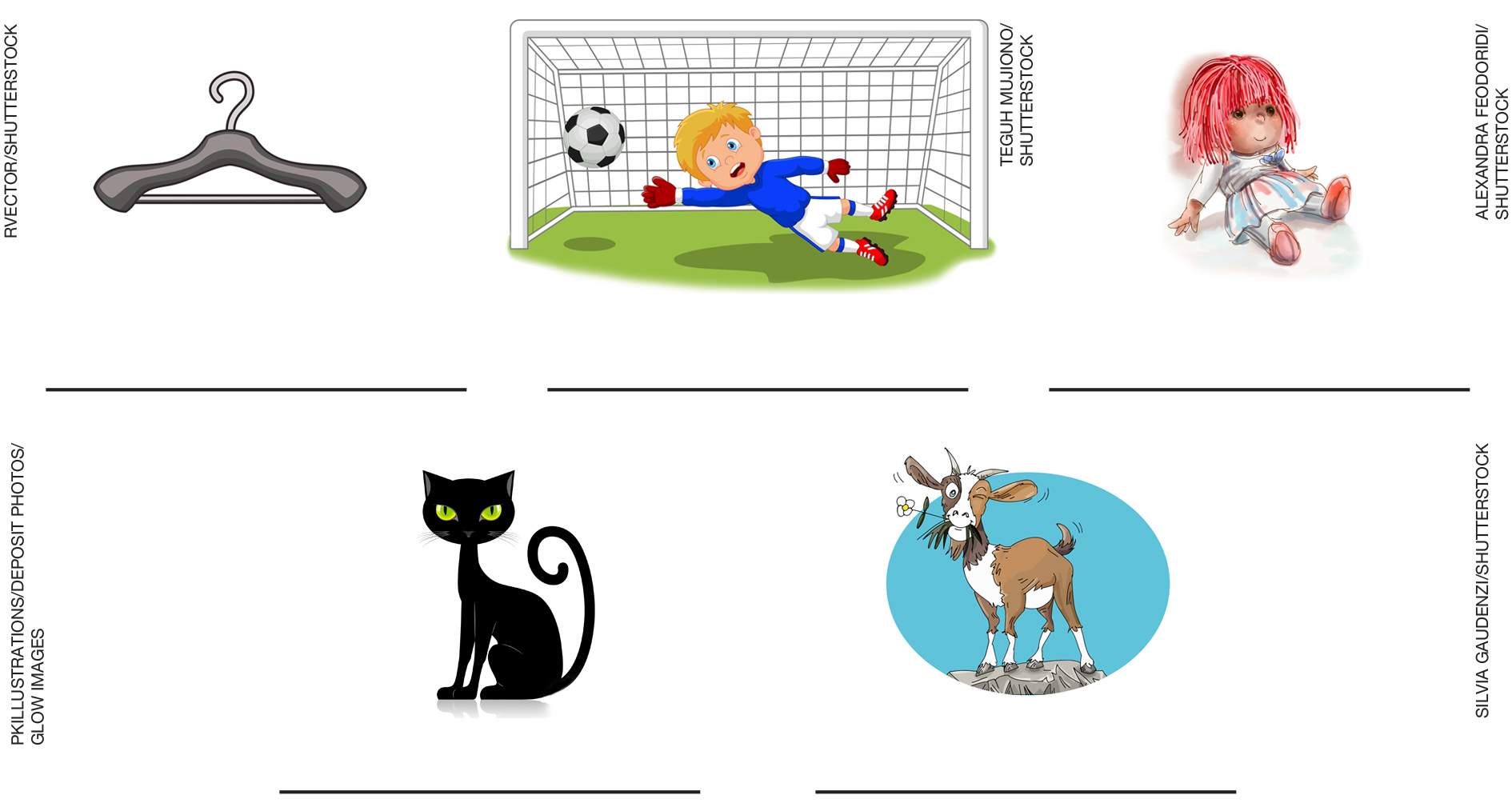 12. O QUE A MENINA DA IMAGEM SENTE? MARQUE UM X NA RESPOSTA.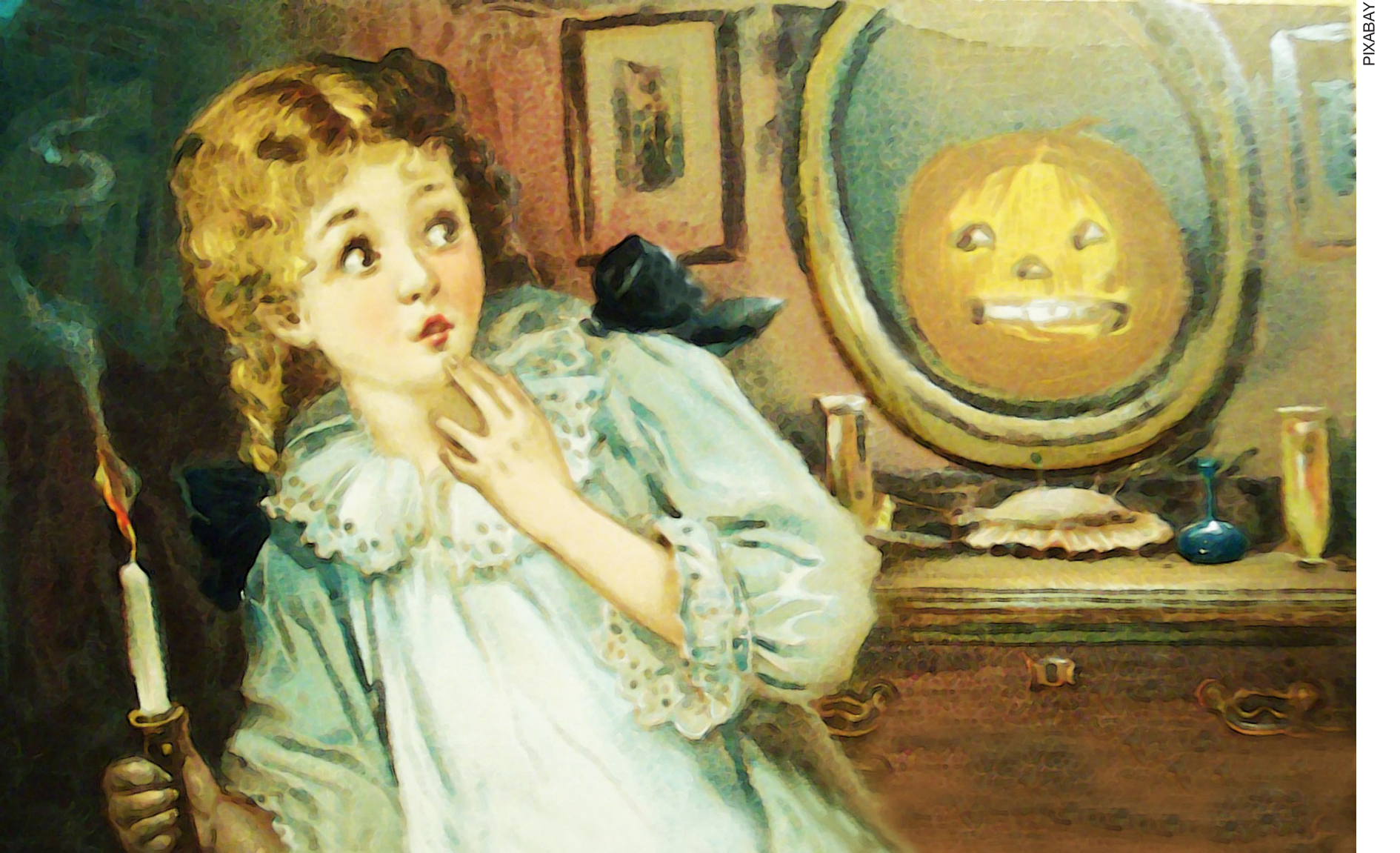 A) CORAGEM.    B) DESÂNIMO.C) MEDO.D) TRISTEZA.13. EXPLIQUE COMO VOCÊ CHEGOU À RESPOSTA ANTERIOR.__________________________________________________________________________________________________________________________________________________________________________________________________________________________________________LEIA O TEXTO PARA RESPONDER ÀS QUESTÕES 14 E 15.– “CREIA, ALMIRANTE, QUE ESTA SUA VISITA EM NADA ME ESPANTA. E SABE POR QUÊ? PORQUE ESTOU ACOSTUMADA AOS MAIORES PRODÍGIOS DO MUNDO. O QUE ACONTECE NESTE SÍTIO, MEU DEUS DO CÉU!, NEM QUEIRA SABER! (...) AS AVENTURAS DOS MEUS NETOS NÃO TÊM CONTA! ATÉ PELO CÉU JÁ ANDARAM – PELA VIA LÁCTEA, IMAGINE”. LOBATO, Monteiro. Memórias da Emília. São Paulo: Globo, 1947.14. AO SE REFERIR AOS NETOS, DONA BENTA FALA EM “PRODÍGIOS”. COPIE DO TEXTO OUTRA PALAVRA USADA COM O MESMO SENTIDO.____________________________________________________________________________________________________________________________________________________________15. SUBLINHE NO TEXTO O TRECHO QUE EXEMPLIFICA UM DOS PRODÍGIOS DAS CRIANÇAS. NOME:____________________________________________________________________CLASSE: __________________________________________________________________DATA: ____________________________________________________________________TIGOBONEDELEIGACOBIROCATO